COUNTY OF ALAMEDAQuestions & AnswerstoRFQ No. 901875forLandscape Maintenance for Castro Valley Networking/Bidders Conferences Held on February 11, 2020Alameda County is committed to reducing environmental impacts across our entire supply chain. 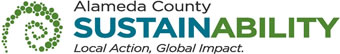 If printing this document, please print only what you need, print double-sided, and use recycled-content paper.Responses to Questions from the Bidders Conferences and Written QuestionsDoes the County anticipate extending the bid due date?All bid responses for this RFQ are due on March 26, 2020 by 2:00 p.m. in the strategic sourcing portal. What additional details are you willing to provide, if any, beyond what is stated in bid documents concerning how you will identify the winning bid? All bidders responding to this RFQ will be notified of the winning bidder with a notice of intent to award letter once the evaluation process is complete. Was this bid posted to the nationwide free bid notification website at www.mygovwatch.com?No.Other than your own website, where was this bid posted?This bid was not posted to any other websites. Is the County able to provide the name of the current contractor and pricing for the current contract?Please see the attached current contracts for (East) Norbridge Avenue Landscape Maintenance, Castro Valley Boulevard Landscape Maintenance, and Redwood Road/A Street (3 Sections) Landscape Maintenance.Are there restrictions on herbicides for this RFQ?  Is Round Up acceptable?Yes.  The County would ask that the contractor please use sparingly, using the mulch as part of the weed abatement for each of the three project areas.  The County will ensure that all weeds for the three project areas will be removed by the current contractor before the new contract start date of July 1, 2020.Can a prime bidder subcontract to fulfill the Small, Local, and Emerging Business (SLEB) requirement?Yes, the SLEB requirement for this RFQ requires the prime bidder to subcontract a minimum of 20% of the contract value with a SLEB sub-contractor.Does the County require the prime bidder to be a SLEB for this RFQ?There is a SLEB requirement for this RFQ.  Please see (A7) for what a prime bidder can do if they are not a SLEB.Can the County provide a list of current SLEB sub-contractors for this RFQ?Please refer to page 18 of the RFQ, section N (AWARD), item 3:For purposes of this bid, applicable industries include, but are not limited to, the following North American Industry Classification System (NAICS) Code(s): 561730 and 541320. Bidders can also enter the NAICS code by using the SLEB database at the following link below:  https://www.acgov.org/sleb_query_app/gsa/sleb/query/slebmenu.jspWhat is the County’s definition of a SLEB?Please refer to page 18 of the RFQ, section N (AWARD), item 3:Bidders looking to apply for SLEB status must meet the County’s definition of a SLEB and submit an application to the SLEB certification unit.A small business is defined by the United States Small Business Administration (SBA) as having no more than the number of employees or average annual gross receipts over the last 3 years required per SBA standards based on the small business’s appropriate North American Industry Classification System (NAICS) code.  An emerging business is defined by the County as having either annual gross receipts of less than one-half (1/2) that of a small business OR having less than one-half (1/2) the number of employees AND that has been in business less than five (5) years.Must have a fixed office with a street address in Alameda County for a minimum period of 6 months and a valid business license issued by the County or a City within Alameda County.  For further questions regarding certification, please contact the SLEB Certification Unit at (510) 891-5500 or acslebcertification@acgov.org.If the SLEB sub-contractor certification expires within the next 30-90 days of the bid response deadline, please ensure the SLEB subcontractor notes on the SLEB response page 13 of the bid response packet they are in the process of re-certification.Page 4 of Attachment 1, Mulching, Maintenance Principles and Policies item 1.1 states:Add additional mulch annually to ensure full coverage to a depth of 3”.Is the contractor required to purchase the mulch that will keep the coverage depth to three inches for all areas of maintenance for this RFQ?  How much extra mulch will be needed?The County will amend the bid form for this RFQ as to the amount of mulch that is required for each project area.  Can the County please clarify how much mulch they are supplying for this contract?The Bidder will supply all the mulch that is needed on the RFQ per the revised bid form.  Any additional mulch that is needed will be supplied by the County.  The contractor will have to supply the labor that is necessary to apply the mulch in each project area.Page 5 of Bid Response Packet, Attachment 1, shrubs & groundcover states:Is this mulch or compost? Can the County please clarify what tasks need to be performed in this section?This section is mulch, not compost.  Please see Addendum No. 1 for revision to this section.Do you want bidders to include pricing for all work that is described in the tables on page 5 and 6 of Attachment 1Yes.  All tasks as needed on a weekly and/or monthly basis.  Please see Addendum No. 1 for this RFQ for revisions to Attachment 1.Page 18 of Bid Response Form, Credentials, bullet point 8 states: Preferred that one employee who has successfully completed the Pollution Prevention Training & Certification Program for Surface Cleaners issued by the Bay Area Storm Water Management Agencies Association (BASMAA).Can the County please clarify what this requirement is for?This requirement is to ensure all trash and debris captured in the bio-swales are being removed to prevent the trash from entering the storm drains that drain to the San Francisco Bay.     Backflow testing certification – can we sub-contract this part of the bid? Yes.  The sub-contractor must be a certified SLEB sub-contractor listed on page 13 of the bid response packet.   The following participants attended the Networking/Bidders Conference and Vendor Outreach:EXHIBIT CVENDOR LISTRFQ No. 901875Landscape Maintenance for Castro ValleyBelow is the Vendor Bid List for this project consisting of vendors who have been issued a copy of this RFP/Q.  This Vendor Bid List is being provided for informational purposes to assist bidders in making contact with other businesses as needed to develop local small and emerging business subcontracting relationships to meet the requirements of the Small Local Emerging Business (SLEB) Program: http://www.acgov.org/gsa/departments/purchasing/policy/slebpref.htm.This County of Alameda, General Services Agency (GSA), RFQ Questions & Answers (Q&A) has been electronically issued to potential bidders via e-mail.  E-mail addresses used are those in the County’s Small Local Emerging Business (SLEB) Vendor Database or from other sources.  If you have registered or are certified as a SLEB, please ensure that the complete and accurate e-mail address is noted and kept updated in the SLEB Vendor Database.  This RFQ Q&A will also be posted on the GSA Contracting Opportunities website located at http://acgov.org/gsa_app/gsa/purchasing/bid_content/contractopportunities.jspSHRUBS & GROUNDCOVERSSHRUBS & GROUNDCOVERSSHRUBS & GROUNDCOVERSSHRUBS & GROUNDCOVERSPrune shrubs to improve form and keep out of circulation areas.☒  February☒  July☒  September☒  November☒  MonthlyTreat plants for pests☒  All year long☒  As NeededInspect planters for damage from foot-traffic and repair☒  All year long☒  MonthlyApply mineral nutrients to soil☒  February☒  MonthlyTrim dormant grasses☒  November
☒  December☒  MonthlyTrim expired flowers from  plants (deadhead)☒  April☒  May☒  June☒  July☒  August☒  September
☒  December☒  Twice MonthlyTake soil sample for testing☒  January☒  Bi-AnnuallyApply organic compost to rain garden planters☒  April☒  Bi-AnnuallyApply mycorrhizae to all planted soil☒  February☒  Bi-AnnuallyRelease earthworms into dry and wet gardens☒  January☒  Bi-AnnuallyApply compost tea☒  March☒  Bi-AnnuallySelectively replace plants☒  February☒  March☒  October☒  November☒  As NeededManage leaf litter on sidewalks, planters, and gutters at bulb outs.☒  October☒  November
☒  December☒  WeeklyCompany Name / AddressRepresentativeContact Information1.Del Conte’s Landscaping, In.41900 Boscell Road Fremont, CA 94538Alan Hanrahan Phone: 510-932-72521.Del Conte’s Landscaping, In.41900 Boscell Road Fremont, CA 94538Alan Hanrahan E-Mail: alanh@dclandscaping.com 1.Del Conte’s Landscaping, In.41900 Boscell Road Fremont, CA 94538Alan Hanrahan Prime Contractor:  Yes1.Del Conte’s Landscaping, In.41900 Boscell Road Fremont, CA 94538Alan Hanrahan Subcontractor: N/A1.Del Conte’s Landscaping, In.41900 Boscell Road Fremont, CA 94538Alan Hanrahan Certified SLEB: Yes2.Pacheco Landscape Management20146 Butterflied DrCastro Valley, CA 94546Karl PachecoPhone: 510-760-18082.Pacheco Landscape Management20146 Butterflied DrCastro Valley, CA 94546Karl PachecoE-Mail: karl@plm-landscape.com2.Pacheco Landscape Management20146 Butterflied DrCastro Valley, CA 94546Karl PachecoPrime Contractor:  Yes2.Pacheco Landscape Management20146 Butterflied DrCastro Valley, CA 94546Karl PachecoSubcontractor: N/A2.Pacheco Landscape Management20146 Butterflied DrCastro Valley, CA 94546Karl PachecoCertified SLEB: Yes3.Del Conte’s Landscaping, In.41900 Boscell Road Fremont, CA 94538Christian CarranzaPhone: 510-299-69333.Del Conte’s Landscaping, In.41900 Boscell Road Fremont, CA 94538Christian Carranza christianc@dclandscaping.com3.Del Conte’s Landscaping, In.41900 Boscell Road Fremont, CA 94538Christian CarranzaPrime Contractor:  Yes3.Del Conte’s Landscaping, In.41900 Boscell Road Fremont, CA 94538Christian CarranzaSubcontractor: N/A3.Del Conte’s Landscaping, In.41900 Boscell Road Fremont, CA 94538Christian CarranzaCertified SLEB:  Yes4.Rubicon Landscape 1952 Wright Avenue Richmond, CA 94804Steve Jeffery Phone: 510-385-25374.Rubicon Landscape 1952 Wright Avenue Richmond, CA 94804Steve Jeffery E-Mail: stevej@rubiconprograms.org4.Rubicon Landscape 1952 Wright Avenue Richmond, CA 94804Steve Jeffery Prime Contractor:  Yes4.Rubicon Landscape 1952 Wright Avenue Richmond, CA 94804Steve Jeffery Subcontractor: N/A4.Rubicon Landscape 1952 Wright Avenue Richmond, CA 94804Steve Jeffery Certified SLEB: No5.Los Loza Landscaping810 Hampton RoadHayward, CA 94541 Jorge LozaPhone: 510-520-26575.Los Loza Landscaping810 Hampton RoadHayward, CA 94541 Jorge LozaE-Mail: loslozlandscape@yahoo.com 5.Los Loza Landscaping810 Hampton RoadHayward, CA 94541 Jorge LozaPrime Contractor:  Yes5.Los Loza Landscaping810 Hampton RoadHayward, CA 94541 Jorge LozaSubcontractor: N/A5.Los Loza Landscaping810 Hampton RoadHayward, CA 94541 Jorge LozaCertified SLEB:  Yes6.Botanica Exteriors 36305 Cherry StreetNewark, CA 94560David A. CarlPhone: 408-454-81706.Botanica Exteriors 36305 Cherry StreetNewark, CA 94560David A. CarlE-Mail: david@botanicaexteriors.com6.Botanica Exteriors 36305 Cherry StreetNewark, CA 94560David A. CarlPrime Contractor:  Yes6.Botanica Exteriors 36305 Cherry StreetNewark, CA 94560David A. CarlSubcontractor: N/A6.Botanica Exteriors 36305 Cherry StreetNewark, CA 94560David A. CarlCertified SLEB: N/A7.Northern Landscape Management, Inc111 Amigo RoadDanville, CA 94526Antonia CazaresPhone: 510-777-01107.Northern Landscape Management, Inc111 Amigo RoadDanville, CA 94526Antonia CazaresE-Mail: antonia@northern-landscape.com 7.Northern Landscape Management, Inc111 Amigo RoadDanville, CA 94526Antonia CazaresPrime Contractor:  Yes7.Northern Landscape Management, Inc111 Amigo RoadDanville, CA 94526Antonia CazaresSubcontractor: N/A7.Northern Landscape Management, Inc111 Amigo RoadDanville, CA 94526Antonia CazaresCertified SLEB: Yes8.New Image Landscape Company 3250 Darby CommonFremont, CA 94539Donavan AgrellaPhone: 888-226-91918.New Image Landscape Company 3250 Darby CommonFremont, CA 94539Donavan Agrella dagrella@newimagelandscape.com8.New Image Landscape Company 3250 Darby CommonFremont, CA 94539Donavan AgrellaPrime Contractor:  Yes8.New Image Landscape Company 3250 Darby CommonFremont, CA 94539Donavan AgrellaSubcontractor: N/A8.New Image Landscape Company 3250 Darby CommonFremont, CA 94539Donavan AgrellaCertified SLEB:  No9.Botanica Exteriors 36305 Cherry StreetNewark, CA 94560David GarlPhone: 610-368-83329.Botanica Exteriors 36305 Cherry StreetNewark, CA 94560David GarlE-Mail: botanicaexteriors.am@gmail.com9.Botanica Exteriors 36305 Cherry StreetNewark, CA 94560David GarlPrime Contractor:  Yes9.Botanica Exteriors 36305 Cherry StreetNewark, CA 94560David GarlSubcontractor: N/A9.Botanica Exteriors 36305 Cherry StreetNewark, CA 94560David GarlCertified SLEB: NoRFQ No. 901875 - Landscape Maintenance for Castro ValleyRFQ No. 901875 - Landscape Maintenance for Castro ValleyRFQ No. 901875 - Landscape Maintenance for Castro ValleyRFQ No. 901875 - Landscape Maintenance for Castro ValleyRFQ No. 901875 - Landscape Maintenance for Castro ValleyRFQ No. 901875 - Landscape Maintenance for Castro ValleyRFQ No. 901875 - Landscape Maintenance for Castro ValleyBusiness NameContact NameContact PhoneAddressCityStEmailNew Image LandscapeZavier Cabral-Artero(510) 514-11953250 Darby CommonFremontCAzcabral@newimagelandscape.comPacheco Landscape MangementKarl Pacheco(510) 760-180820146 Butterfield DriveCastro ValleyCAkarl@plm-landscape.comLos Loza LandscapingJorge Loza(510) 760 7498P.O. Box 21114Castro ValleyCAloslozalandscape@yahoo.comForster-KroegerRaul Garcia(415) 720-363177 Larkspur StreetSan RafaelCAraul@forster-kroeger.comNorthern Landscape Management, Inc.Danielle Keeling(510) 777-0110111 Amigo RoadDanvilleCAdanielle@northern-landscape.comNorthern Landscape Management, Inc.Les Keeling(510) 760-7498111 Amigo RoadDanvilleCAles@northern-landscape.comDel Conte’s Landscaping, In.Alan Hanrahan 510-932-725241900 Boscell RoadFremontCAalanh@dclandscaping.com Pacheco Landscape ManagementKarl Pacheco510-760-180820146 Butterflied DrCastro ValleyCAkarl@plm-landscape.comDel Conte’s Landscaping, In.Christian Carranza510-299-693341900 Boscell RoadFremontCAchristianc@dclandscaping.comRubicon Landscape Steve Jeffery 510-385-25371952 Wright AvenueRichmondCAstevej@rubiconprograms.orgLos Loza LandscapingJorge Loza510-520-2657810 Hampton RoadHaywardCAloslozlandscape@yahoo.com Botanica ExteriorsDavid A. Carl408-454-817036305 Cherry StreetNewarkCAdavid@botanicaexteriors.comNorthern Landscape Management, IncAntonia Cazares510-777-0110111 Amigo RoadDanvilleCAantonia@northern-landscape.comNew Image Landscape Company Donavan Agrella888-226-91913250 Darby CommonFremontCAdagrella@newimagelandscape.comBotanica Exteriors David Garl610-368-833236305 Cherry StreetNewarkCAbotanicaexteriors.am@gmail.com